The Housing Board 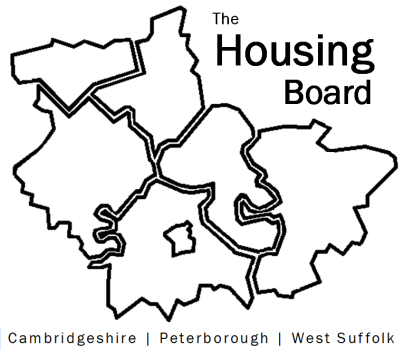 Cambridgeshire | Peterborough | West SuffolkMeeting from 10:00 to 12:00, Friday 6 October 2023To be held online via Microsoft Teams: link can be found in the meeting invite The Housing Board Cambridgeshire | Peterborough | West SuffolkMeeting from 10:00 to 12:00, Friday 6 October 2023To be held online via Microsoft Teams: link can be found in the meeting invite The Housing Board Cambridgeshire | Peterborough | West SuffolkMeeting from 10:00 to 12:00, Friday 6 October 2023To be held online via Microsoft Teams: link can be found in the meeting invite AGENDAAGENDAAGENDAItemLeadWelcome/apologies
Actions of previous meeting to approve, and matters arising.  
Meeting papers available at www.cambridgeshireinsight.org.uk/housingboardChairChanging FuturesTom Tallon, Cambs CountyHousing Delivery numbers across the CountyRob Kemp, Cambs CountyThe new Supported Housing ActLisa SparksHousing/homeless referrals/enquiries coming through to Adult Early HelpLisa SparksICS Accommodation Needs SurveyChris Hill, ICSICS Economic ModellingIain GreenUpdating our priority “homes for wellbeing” based on recent housing and health workSue BeecroftUpdatesAOB2023 meeting dates (10am – 12 noon)          3 November1 December
